Headline goes hereSubheading goes hereDescription goes here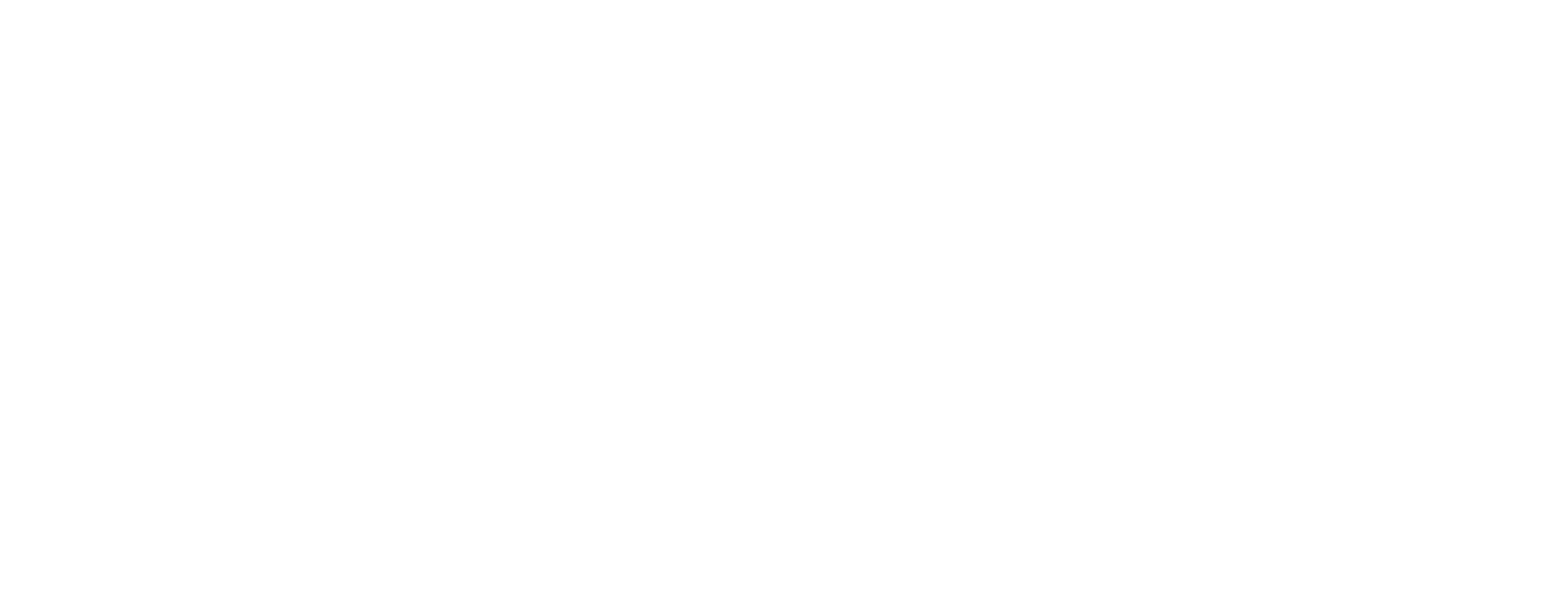 